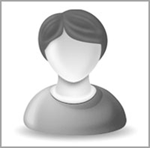 TITLE OF ABSTRACT  A. Name1, B. Name1, C. Name2
1University, Address, Mailing address, author1@company.net2Company, Address, Mailing address, author2@company.net	                                                          ABSTRACTPlace here your up to 250 words Abstract. Please submit the abstract in Word format online http://molecularbiology.alliedacademies.com/abstract-submissionFigure (optional) Biography  (Up to 150 words)XXXX has completed his PhD from …University and postdoctoral studies from ….University. He has published more than 100 papers in reputed journals and has been serving as an editorial board member of XXX Journals.